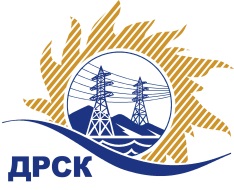 Акционерное Общество«Дальневосточная распределительная сетевая  компания»19.05.2017 г.   							                       № 475/ТПиРУведомление № 4 о внесение измененийв  Документацию о закупке Организатор (Заказчик) закупочной процедуры – АО «Дальневосточная распределительная сетевая компания» (далее – АО «ДРСК») (Почтовый адрес: 675000, Амурская обл., г. Благовещенск, ул. Шевченко, 28, тел. 8 (4162) 397-268).Способ и предмет закупки: открытый запрос предложений  на право заключение договора на выполнение работ «Оснащение ПС устройствами телемеханики и ДП оперативно-информационными комплексами (ОИК), филиал ХЭС», закупка 1151.Извещение опубликованного на сайте в информационно-телекоммуникационной сети «Интернет» www.zakupki.gov.ru (далее — «официальный сайт») от 04.05.2017 под № 31705086013.          Внесены следующие изменения в  Документацию о закупке:Пункт 10. Извещения читать в следующей редакции: «Срок предоставления Документации о закупке: с 04.05.2017 г.  по 25.05.2017 г.».Пункт 14.2. Извещения читать в следующей редакции: «Дата окончания приема заявок на участие в закупке: 14:00 часов местного (Благовещенского) времени (08:00 часов Московского времени) «25» мая  2017 года».Пункт 15. Извещения читать в следующей редакции: «Дата, время и место вскрытия конвертов с заявками на участие в закупке: 14:00 часов местного (Благовещенского) времени (08:00 часов Московского времени) «25» мая 2017 года по адресу Единой электронной торговой площадки на Интернет-сайте https://rushydro.roseltorg.ru.         Пункт 16. Извещения читать в следующей редакции: «Дата, время и место рассмотрения заявок: Предполагается, что рассмотрение заявок участников закупки будет осуществлено в срок до «21» июня  2017 г. 17:00 часов (Благовещенского) времени по адресу Организатора. Организатор вправе, при необходимости, изменить данный срок         Пункт 17. Извещения читать в следующей редакции: «Дата, время и место подведения итогов закупки: Предполагается, что подведение итогов  закупки будет осуществлено в АО «ДРСК»  в срок до «29» июня 2017 г. 17:00 часов (Благовещенского) времени, по адресу: 675000, Благовещенск, ул. Шевченко, 28, каб. 122. Организатор вправе, при необходимости, изменить данный срок».Пункт 4.2.15. Документации о закупке читать в следующей редакции: Срок окончания приема заявок на участие в закупке «14:00 часов местного (Благовещенского) времени (08емьсот пятьдесят пять тысяч четырестадвести:00 часа Московского времени) «25» мая 2017 года».        Пункт 4.2.16. Документации о закупке читать в следующей редакции: Сроки предоставления участникам закупки разъяснений положений документации о закупке «Дата начала предоставления разъяснений: «04» мая 2017 г. Дата окончания предоставления разъяснений: «25» мая 2017 г».Пункт 4.2.17. Документации о закупке читать в следующей редакции: Дата и время вскрытия конвертов с заявками на участие в закупке «14:00 часов местного (Благовещенского) времени (08емьсот пятьдесят пять тысяч четырестадвести:00 часа Московского времени)  «25» мая 2017 года».Пункт 4.2.18. Документации о закупке читать в следующей редакции: Дата, время и место рассмотрения заявок: «Предполагается, что рассмотрение заявок будет осуществлено в срок до 17:00 (Благовещенского) времени 21.06.2017 г. по адресу Организатора. Организатор вправе, при необходимости, изменить данный срок».Пункт 4.2.19. Документации о закупке читать в следующей редакции: Дата, время и место подведения итогов закупки «Дата, время и место рассмотрения заявок: «Предполагается, что подведение итогов  закупки будет осуществлено в срок до 17:00 (Благовещенского) времени  до 29.06.2017 г по адресу 675000, Благовещенск, ул. Шевченко, 28, каб. 122. Организатор вправе, при необходимости, изменить данный срок».Все остальные условия Извещения и Документации о закупке остаются без изменения.Ответственный секретарь Закупочной           комиссии 2 уровня АО «ДРСК»                                                              М.Г. ЕлисееваИсп. Чуясова Е.Г. тел.(416-2) 397-268